УКРАЇНА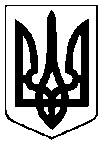 КОМУНАЛЬНИЙ ЗАКЛАДНАВЧАЛЬНО-ВИХОВНИЙ КОМПЛЕКС «ШЛЯХТИНЕЦЬКА ЗАГАЛЬНООСВІТНЯ ШКОЛА І-ІІ СТУПЕНІВ ІМ. О.Г. БАРВІНСЬКОГО – ДОШКІЛЬНИЙ НАВЧАЛЬНИЙ ЗАКЛАД»   БАЙКОВЕЦЬКОЇ СІЛЬСЬКОЇ РАДИ ТЕРНОПІЛЬСЬКОГО РАЙОНУ ТЕРНОПІЛЬСЬКОЇ ОБЛАСТІНАКАЗ31.08.2020     №121-од						село Шляхтинці									Тернопільський районПро організацію роботи закладу
в період карантину у зв'язку з поширенням
коронавірусної хвороби (COVID-19) Відповідно до статті 40 Закону України "Про забезпечення санітарного та епідемічного благополуччя населення", на виконання пункту 17 постанови Кабінету Міністрів України від 22 липня 2020 року N 641 "Про встановлення карантину та запровадження посилених протиепідемічних заходів на території із значним поширенням гострої респіраторної хвороби COVID-19, спричиненої коронавірусом SARS-CoV-2", Постанови Головного санітарного лікаря від 22.08.2020 р. «50 «Про затвердження протиепідемічних заходів у закладах освіти на період карантину у зв'язку поширенням коронавірусної хвороби (COVID-19)», НАКАЗУЮ:Відповідальність за організацію та виконання протиепідемічних заходів залишаю за собою.Затвердити Положення про встановлення протиепідемічних заходів на період карантину.Затвердити план протиепідемічних заходів у дошкільному підрозділі у період адаптивного карантину (COVID-19) (Додаток 1).Затвердити план протиепідемічних заходів у шкільному підрозділі у період адаптивного карантину (COVID-19) (Додаток 2).Провести цільовий інструктаж з безпеки життєдіяльності для працівників закладу освіти в умовах карантину.Розробити пам’ятку для батьків учнів школи під час навчання в умовах карантину.Контроль за виконання наказу залишаю за собою.Директор НВК               Катерина ЛЕВЧУК